ГЛАВА КРАСНОСЕЛЬКУПСКОГО РАЙОНАРАСПОРЯЖЕНИЕ«16» марта 2023 г.							                     № 13-РГс. КрасноселькупО награждении Почетной грамотой Главы Красноселькупского районаВ соответствии с постановлением Администрации Красноселькупского района от 03 ноября 2021 года № 1-П «Об утверждении положений о наградах Главы Красноселькупского района», руководствуясь Уставом муниципального округа Красноселькупский район Ямало-Ненецкого автономного округа:1.	За многолетний добросовестный труд, значительный вклад в развитие бухгалтерской службы органов местного самоуправления Красноселькупского района   наградить Почетной грамотой Главы Красноселькупского района Погадаеву Татьяну Васильевну, главного бухгалтера бухгалтерии Администрации Красноселькупского района.2. Бухгалтерии Администрации Красноселькупского района выплатить единовременное денежное вознаграждение согласно пункту 13 Положения о Почетной грамоте Главы Красноселькупского района.3.	Опубликовать настоящее распоряжение в газете «Северный край» и разместить на официальном сайте муниципального округа Красноселькупский район Ямало-Ненецкого автономного округа.Первый заместительГлавы АдминистрацииКрасноселькупского района							   М.М. Иманов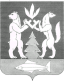 